Relationships & Sex Education Survey 2022 – responses for Basildon278 responses were received for Basildon.Gender:55% female41% male1% non-binary/prefer to self-describeRemainder did not discloseAge:68% Year 7-928% Year 10-114% age 17-25 [this equates to 10 responses and therefore have not been included in this report as sample is too small to be meaningful – raw data is available][Please note some questions were ‘select all that apply’ so percentages do not always add up to 100%. This may also be the case where percentages have been rounded.]
Year 7-9 [189 responses]Where do you currently look for information on the following topics? 
In addition to RSE taught at school, which topics would you like to know more about?
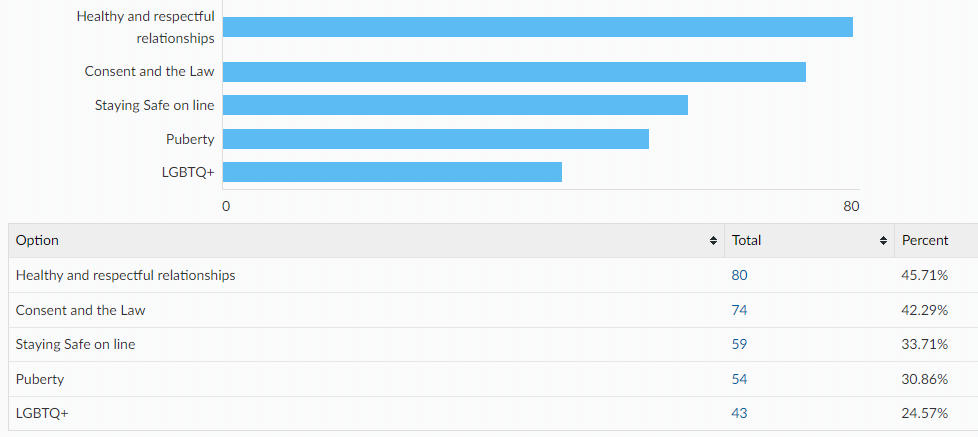 Links to the following sexual health information and services can all be found on the Essex Youth Service website. Which of the following are you already aware of?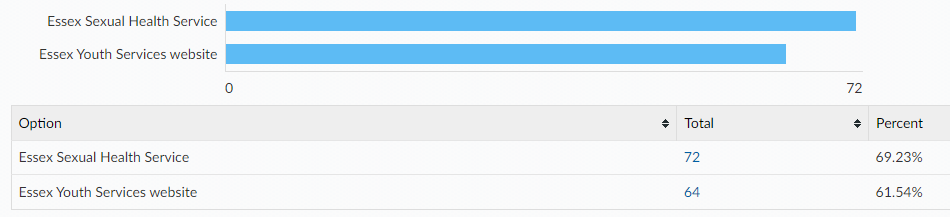 When being on the internet or social media have you ever felt...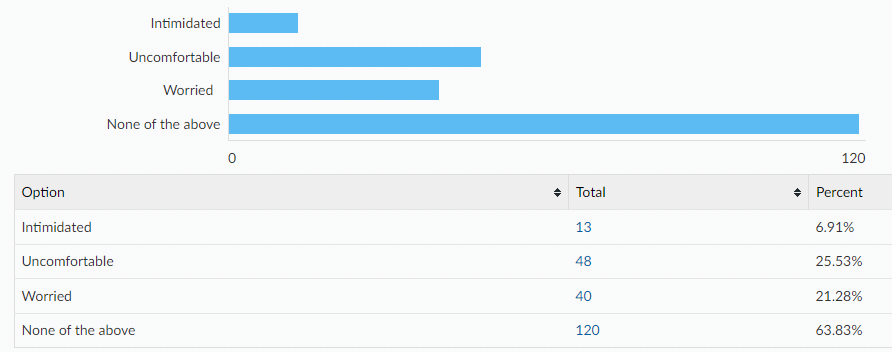 If you have felt intimidated, uncomfortable, worried…Did you tell anyone?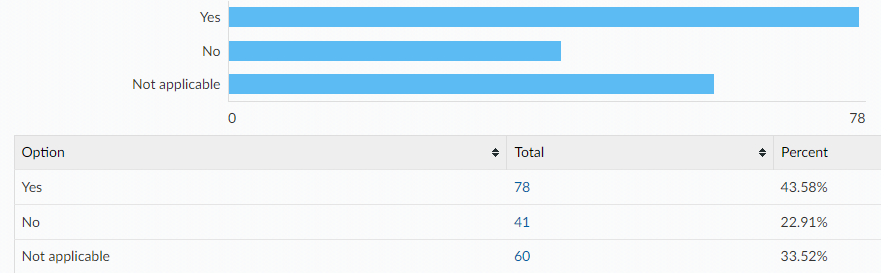 Did you know where to go for help?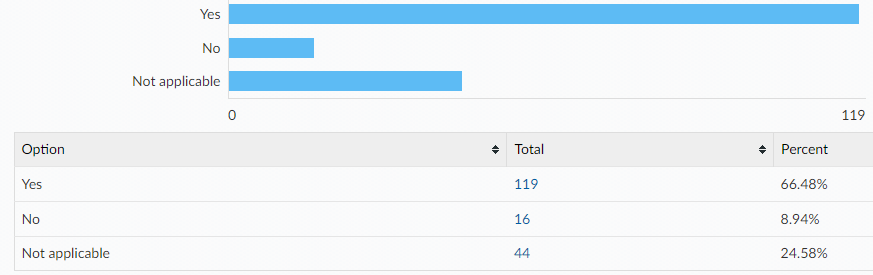 If you were to ever feel intimidated, uncomfortable or worried would you go to any of the following?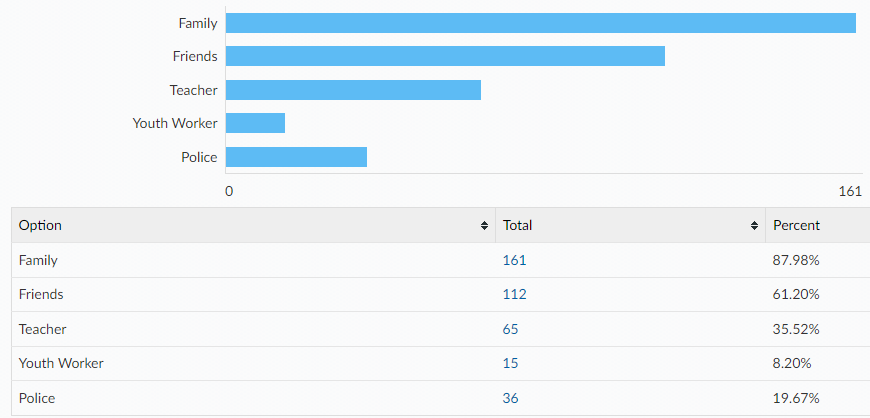 Would you tell an adult if you were asked to do something online that you were uncomfortable with? e.g. sending private pictures or joining an online private chat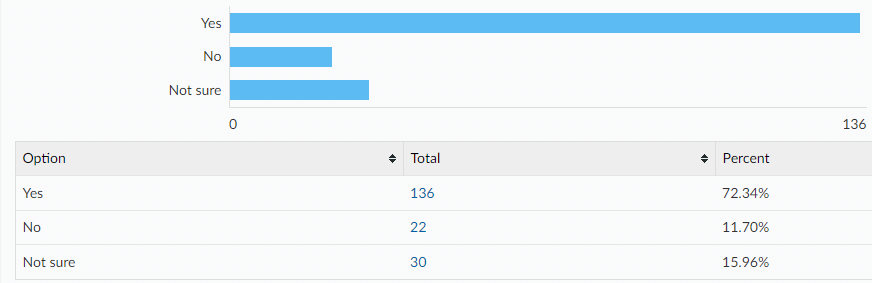 If no, what would be the reasons for not telling an adult?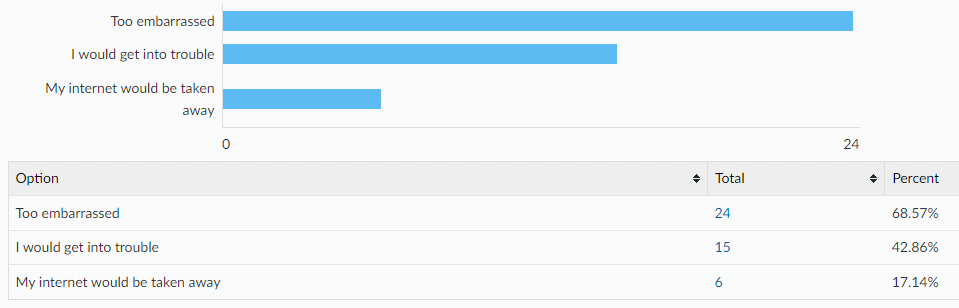 Something else:I would not join the group chat i don’t like themI would tell my friends insteadDont really bother me I would just ignore itI wouldn’t want tothey wouldn't understand Don’t need to knowBecause i would just block themI would probably get called cringe by all my mates at school n by my parents
Year 10-11 [79 responses]Where do you currently look for information on the following topics? 
In addition to RSE taught at school, which topics would you like to know more about?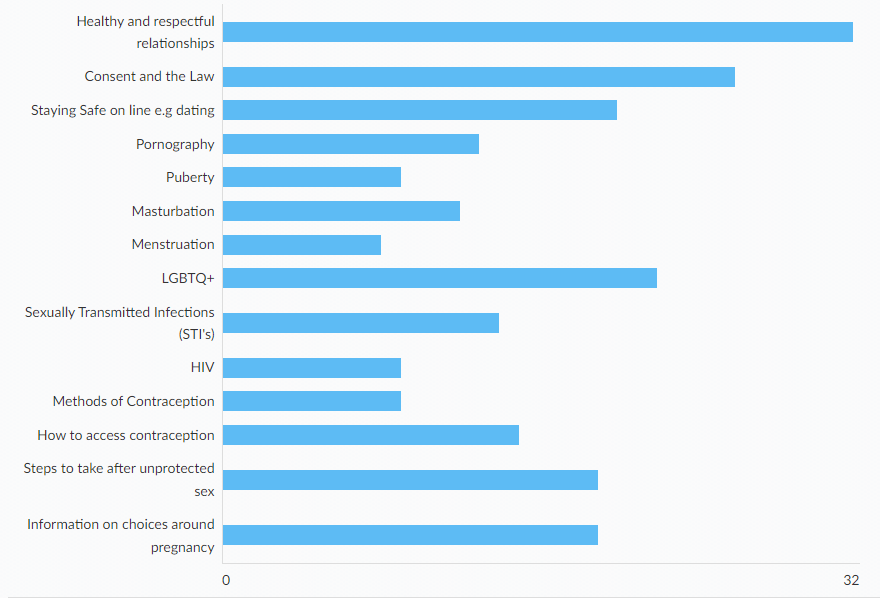 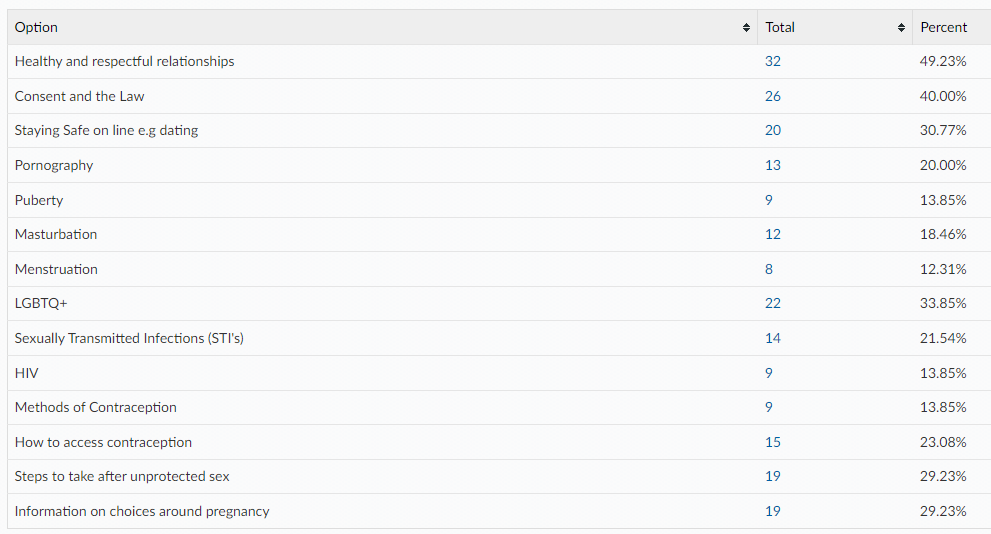 Other:Toxic masculinity and femininity when it comes to ‘virginity’RacismLinks to the following sexual health information and services can all be found on the Essex Youth Service website. Which of the following are you already aware of?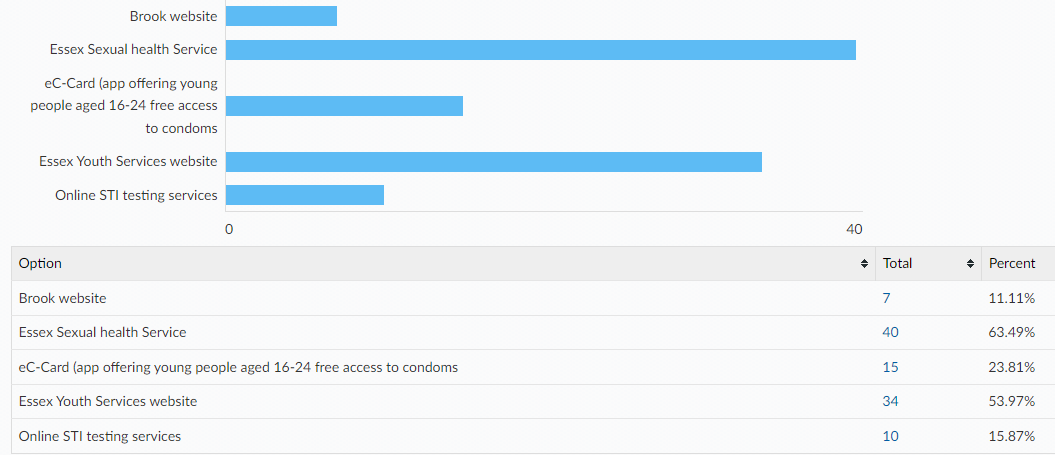 Condoms are the best way to prevent against sexually transmitted infections. There are a wide variety of other contraceptive methods designed to prevent pregnancy, some of which are listed below. All Young People have the right to information and support to allow informed choices on these methods. Please tick if you know how to access the following:Comments:Many young people my age don’t feel comfortable or know if they are allowed to get/buy condoms and where to buy them, so they practise unprotected sexPlease tell us where would you feel most comfortable going to access your chosen method of contraception?

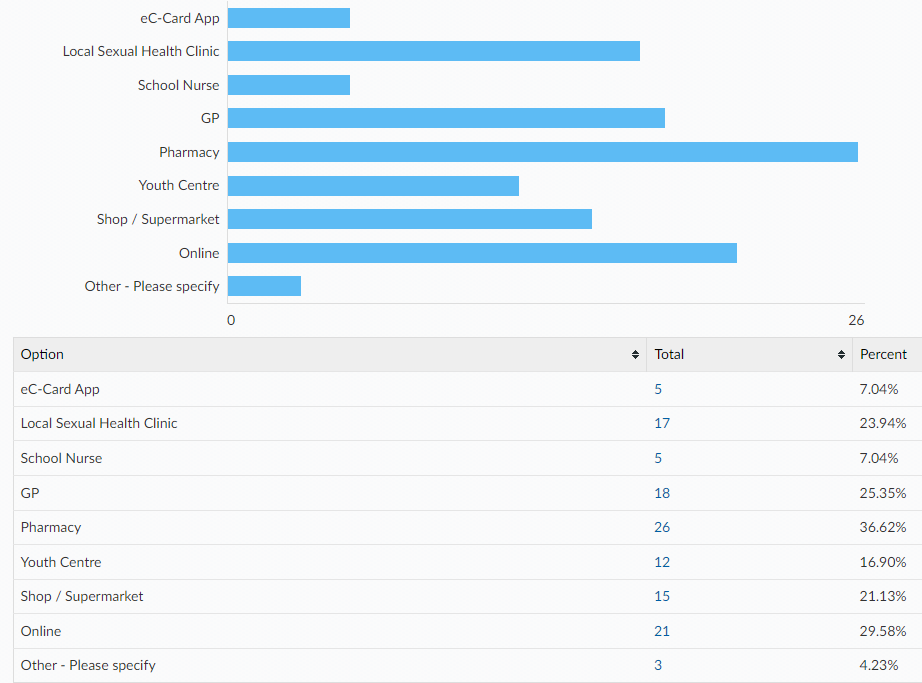 
How confident do you feel that you would know how to access emergency contraception after unprotected sex (e.g. the 'morning after pill') for yourself or a partner?
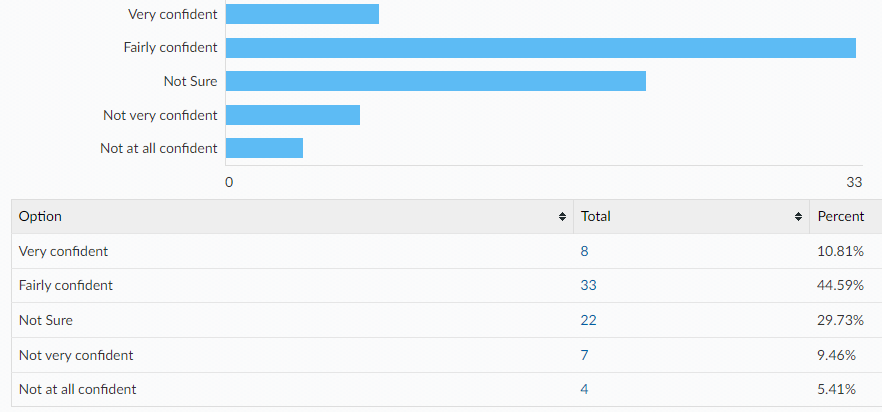 When being on the internet or social media have you ever felt...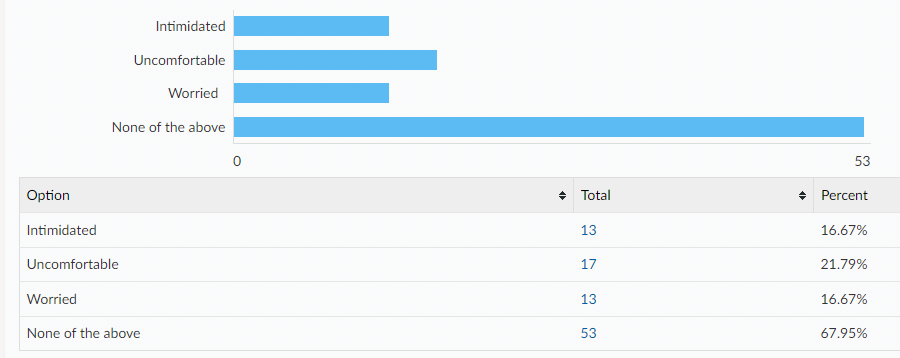 If you have felt intimidated, uncomfortable, worried…Did you tell anyone?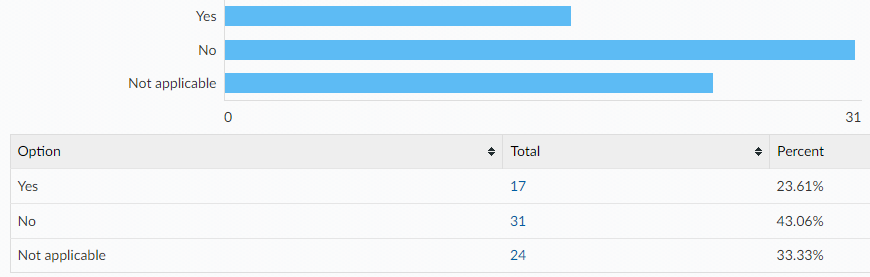 Did you know where to go for help?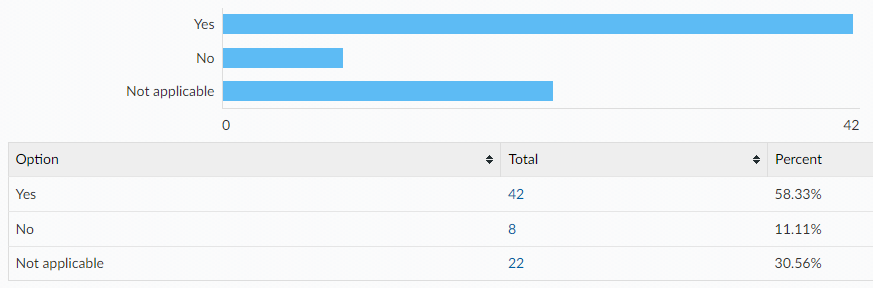 If you were to ever feel intimidated, uncomfortable or worried would you go to any of the following?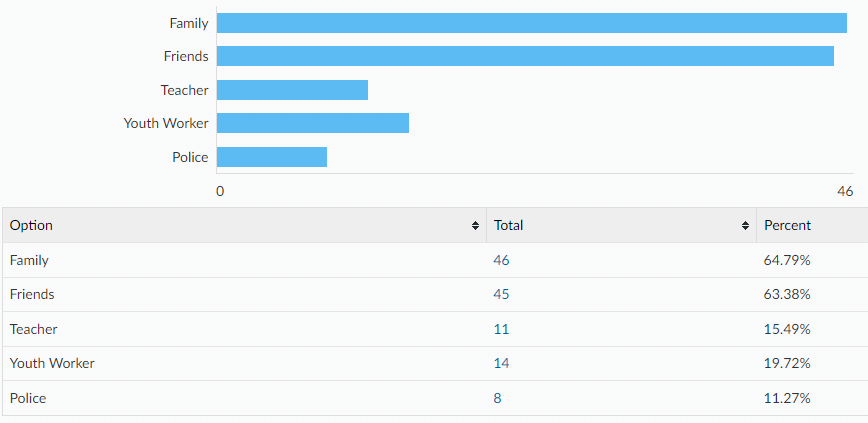 Would you tell an adult if you were asked to do something online that you were uncomfortable with? e.g. sending private pictures or joining an online private chat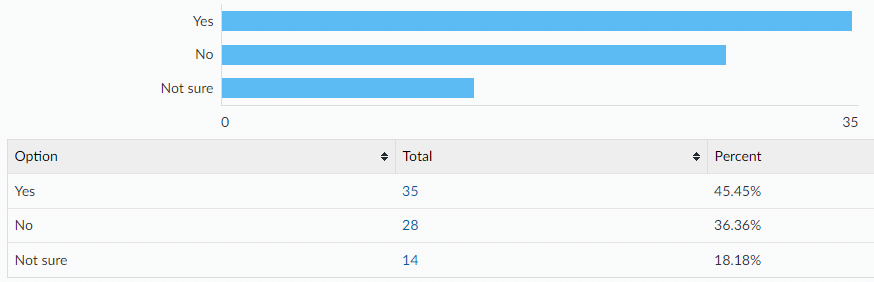 If no, what would be the reasons for not telling an adult? (please tick all that apply)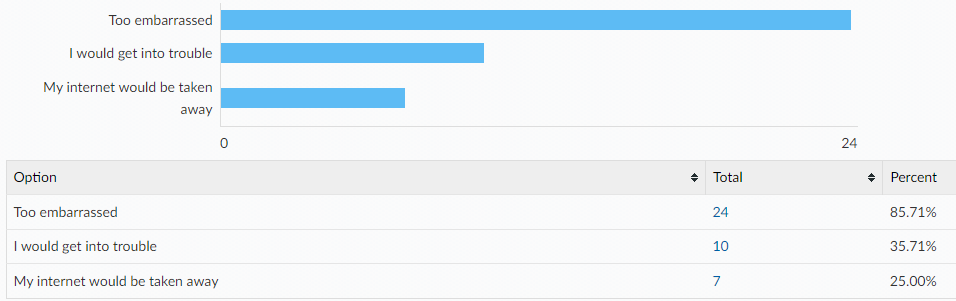 Other reasons:I don’t careMy dad would tell me to block themI wouldn't be bothered They might blackmale me or they might know my address and kill me or hurt me If I tell someone and they find out about itIt always happens so its not that deep anymore I wouldPointlessnot that important as i would ignore it and move on.
All ages:[A note to help interpret this data: The total column shows percentages for ALL respondents, with age breakdowns shown along each row. E.g. 98.13% of all respondents have a mobile phone, of which 70.52% are in year 7-9 and 27.61% are year 10-11.]Do you have any of the following?A mobile phone with access to the internet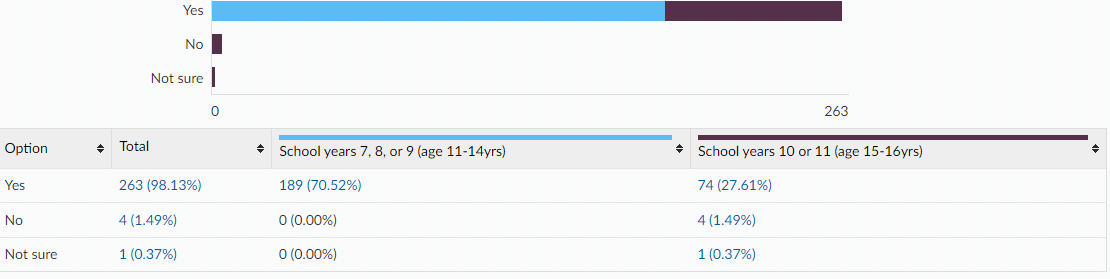 A Snapchat account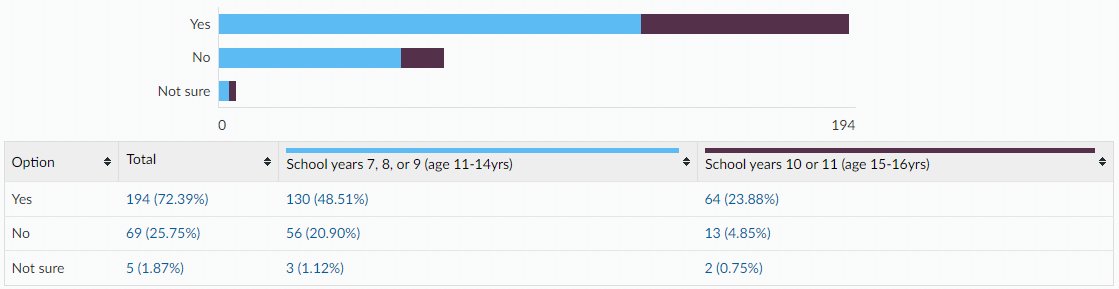 An Instagram account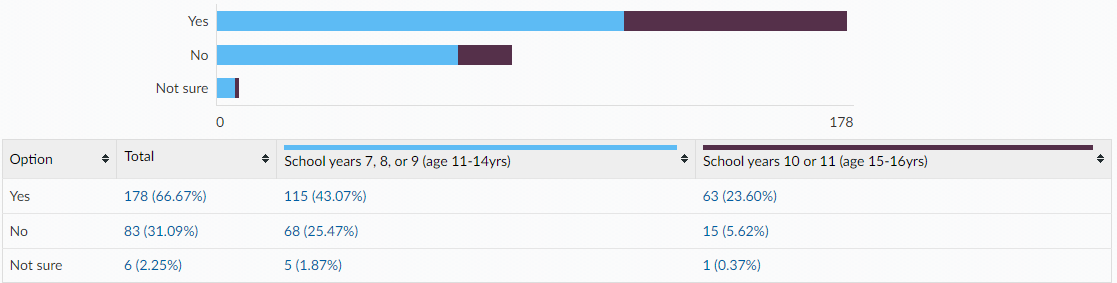 Tik Tok account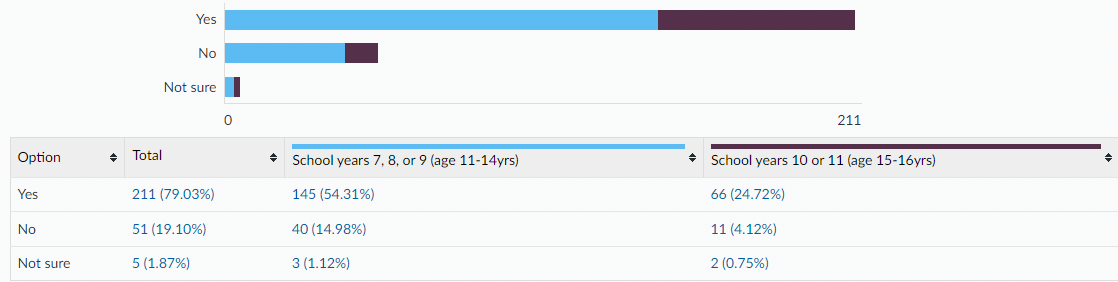 Twitch account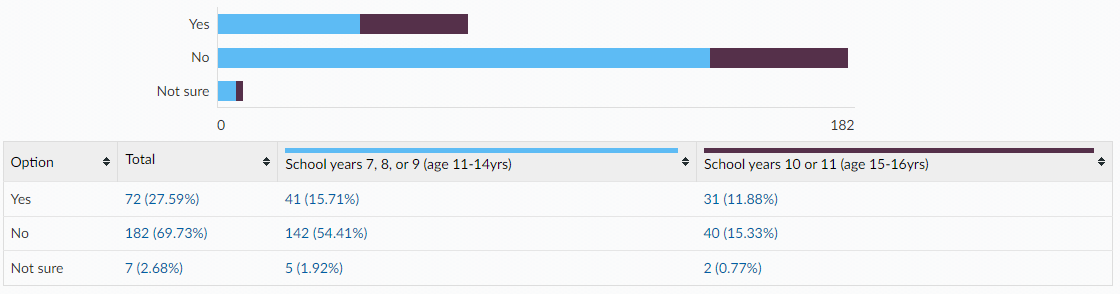 Engage in online gaming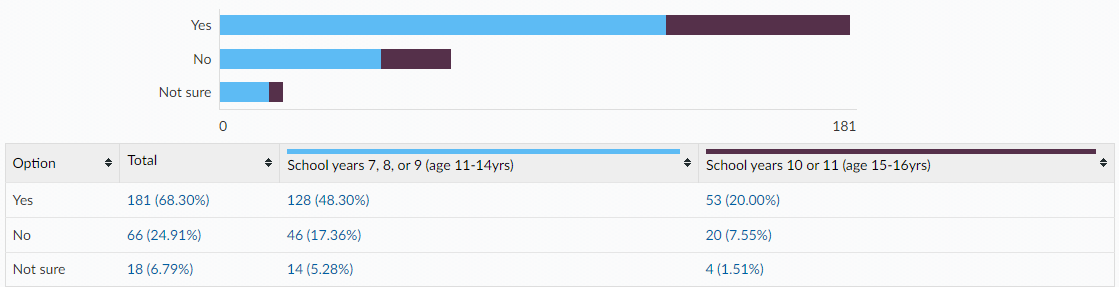 
Is there anything else you would like to learn about or get support with around sex and relationships? (All ages)Lgbtq+ Sex Learn more about LGBTQ, access on websites and ins schools they need to be updated with more training for staffI would like to know which age you can have sex and what age is appropriate to have a healthy relationshipHow to make a healthy relationship.I think there needs to be more education around LGBTQ+ people and relationships because homophobia, transphobia, etc. is way too common in schools and teachers don't careThis information is issued by:Essex County CouncilResearch & Citizen InsightContact us:research@essex.gov.uk County HallMarket RoadChelmsfordCM1 1QHSign up to Keep Me Posted email updates:Essex.gov.uk/keepmeposted
Twitter: Essex_CCFacebook: Facebook.com/essexcountycouncilProduced October 2022.TopicsTop 3 places they’re most likely to look for informationHealthy and respectful relationshipsFriends/family (54%)School (40%)Online/social media (13%)26% haven’t lookedConsent and the lawSchool (39%)Friends/family (34%)Online/social media (16%)36% haven’t lookedStaying safe onlineSchool (74%)Friends/family (47%)Online/social media (17%)9% haven’t lookedPuberty School (56%)Friends/family (54%)Online/social media (11%)18% haven’t lookedPeriodsFriends/family (54%)School (43%)Online/social media (10%)23% haven’t lookedLGBTQ+School (40%) Friends/family (33%)Online/social media (19%)36% haven’t lookedTopicsTop 3 places they’re most likely to look for informationHealthy and respectful relationshipsFriends/family (40%)School (18%)Online/social media (6%)29% haven’t lookedConsent and the lawSchool (41%)Online/social media (16%)Friends/family (16%)18% haven’t lookedStaying safe onlineSchool (41%)Friends/family (21%)Online/social media (11%)20% haven’t lookedPornographyOnline/social media (17%)School (12%)Friends/family (8%)55% haven’t lookedPuberty School (38%)Friends/family (29%)Online/social media (11%)20% haven’t lookedMasturbationOnline/social media (16%)Friends/family (12%)School (9%)55% haven’t lookedMenstruationFriends/family (26%)School (21%)Online (5%)41% haven’t lookedLGBTQ+School (29%) Online/social media (17%)Friends/family (13%)34% haven’t lookedSTIsSchool (55%)Online/social media (7%)Friends/family, GP, youth workers (3%)28% haven’t lookedHIVSchool (47%)Online/social media (8%)GP (5%)33% haven’t lookedMethods of contraceptionSchool (49%)Friends/family (7%)Online/social media (5%)28% haven’t lookedHow to access contraceptionSchool (40%)Friends/family (8%)GP/other (5%)35% haven’t lookedSteps to take after unprotected sexSchool (44%)Online/social media (9%)Other (4%)34% haven’t lookedChoices around pregnancySchool (36%)Friend/family (14%)Online/social media (6%)34% haven’t looked